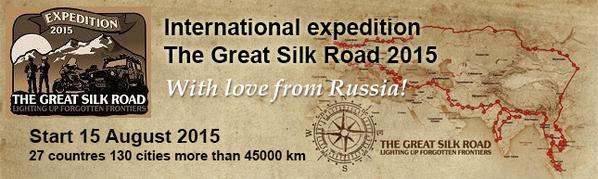 Партнерам и спонсорамВ тексте данного приглашения мы сознательно не перечисляем стандартные наборы услуг и условия участия в мероприятии,  которые являются, по сути, компиляцией из «стандартного сборника спонсорских пакетов». Этот текст, для позитивно настроенных людей, умеющих не только жить, работать и любить, но и способных поделится своими возможностями и ресурсами для предоставления радости окружающим. Этот текст, для активных представителей добропорядочных компаний, умеющих не только продавать или оказывать услуги, но и умеющих чувствовать и мечтать, сопереживать и понимать, - знать, что полноценная жизнь невозможна без увлечений, а только увлеченные люди могут жить свободно и достойно!Уважаемые дамы и господа!Приглашаем Вас присоединиться к организаторам Автономной экспедиции «Помним и гордимся»  и по возможности внести свой вклад в организацию большого приключения!Идея организовать грандиозное путешествие принадлежит не только нам, она принадлежит всем нашим друзьям на огромном континенте Евразия. Мы же решили её реализовать на практике, понимая, что организация и проведение экспедиции – это тяжелая работа на которую потребуется затратить много времени и сил различных коллективов увлеченных людей.Нам по силам провести это мероприятие, да и сам формат экспедиции предоставляет максимальную самостоятельность (брифингов, выставочных и  развлекательных программ). Но мы желали бы видеть Вас в качестве активных участников и партнеров,  способных высказать свежие мысли, подсказать новые идеи и помочь их реализовать.В процессе подготовки и проведения экспедиции «Помним и гордимся»  мы можем предложить Вам стать частью увлекательного процесса созидания абсолютно нового уникального мероприятия России, для создания которого не требуются ни нанотехнологии, ни инновации, необходима только добрая воля, желание и возможности участия в коллективном творческом процессе создания Приключения.Подготавливаемое Приключение еще до выхода официальных анонсов, стало известно представителям СМИ, например, участие в экспедиции уже заложено в программу работы телеканала ТВ Центр – Генерального информационного спонсора. Участниками Приключения  будут  журналисты как профильных журналов, освещающих авто-тематику, так и представители блогосферы широкого профиля. Планируют освещать Приключение и представители международной прессы – от Китая до Ирана.Организовав участие различных информационных партнеров,  мы «запланировано» получаем большой резонанс в самом широком смысле этого слова. Собственная видеостудия телеканала сможет готовить сюжеты репортажей буквально с колес в режиме он-лайн и позволит тем, кто не смог отправиться с нами, следить за развитием событий.Организаторы приложили максимально возможные усилия, чтобы привлечь к событию огромную аудиторию. На зрителей будут «работать» все участники грандиозного Приключения. Стоит обратить внимание на юбилей 2015 года - Россия отмечает 170 летний юбилей создания Российского Географического общества. Какие формы партнерства и спонсорства возможны? Да любые, для нас догм нет. Мы будем благодарны, например, партнерам из регионов, которые смогут встретить экспедицию, подключив  журналистов и зрителей. Рекомендуем Вам ознакомиться со всеми материалами пресс-пакета фестиваля и следить за новостями на нашем сайте. Уникальность Приключения  в практическом отсутствии ограничений на инициативу и масштабы идей! Присоединяйтесь к нам!Так же мы приготовили для вас небольшой сюрприз – сертификат «Книги рекордов Гиннеса», который будет официально вручен вашей компании. Что в нем будет написано, вы узнаете немногим  позжеДля сотрудников рекламных и маркетинговых служб мы свели партнерские и спонсорские пакеты в единую таблицу.Оргкомитет экспедиции «Помним и гордимся»Контакты с организаторами и дополнительная информация:masterlr@lr-club.comЯншев Александр + 7 905 747 51 15Олейников Владимир + 7 916 881 28 64